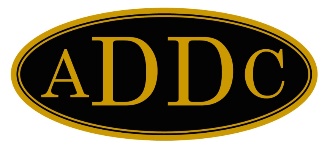 December, 2021And that’s all folks! The end! Caput! Finale! My last letter to you. If anything, I hope you felt informed and connected within this socially distant life we are still in. Time goes by so quickly when you’re having fun and guess what, it goes by just as quickly when you’re not. I will be most interested to read of our last two years in the history books and see how it is portrayed. What would be the words you use to portray 2021?The Morgan City Club will have their December meeting as planned. They all contribute to the local St Mary Outreach Program and contribute to the Toys for Tots program.  They are proud to announce the new club officers for 2022 being Charlotte  Ratcliff as President,  Susan Ashton as Vice President, Margaret Kreider as Secretary, Deborah Stevenson as Treasurer and Jacqueline Jones as Director!!The Baton Rouge Club is planning their Officer installation and 70th Birthday party of the Desk and Derrick Club of Baton Rouge.  Both events will be held on December 2, 2021, in Baton Rouge.I consider one of my biggest attributes to also be one of my biggest road blocks. I like to see the positive and I like to promote the positive. But in turn, sometimes I am only wearing rose colored glasses. Truth be told, I feel if it isn’t said out loud then it doesn’t exit. We all know this isn’t reality. The reality is I’ve heard from more than one club within our Region that they are considering disbanding. I get it. We get older. We get tired. But one thing I’d like for each club to remember…it’s the Conventions and the Region Meetings that keep us united. Without these, which has been the case for two years, the enthusiasm we receive from each other starts to dwindle. It was because of the excitement at one of these meetings that I said yes to the nomination for Region Director. Please be the positive force to the one that needs it. Our organization is needed so desperately in this ever changing political world. Reach out…to a friend, a member, YOUR Region Director, your ADDC President. These leaders are stepping up because this organization is in their blood and they will do what they can to help. I know all clubs are working on getting officers voted and installed. I wish each and every one of you future ease, future ideas and definitely a successful 2022. It has been my pleasure to represent the Southeast Region for 2021. I’d like to dedicate this letter to the Morgan City Club. Like so many they are small but dutiful and resilient. If they can keep the lights on then we are all challenged to do the same. Happy Holidays to all and to all a Goodnight!Margie Steed2021 Southeast Region Director